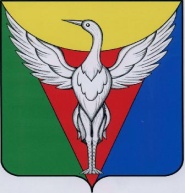 ЧЕЛЯБИНСКАЯ ОБЛАСТЬСОВЕТ ДЕПУТАТОВ  КАРАКУЛЬСКОГО СЕЛЬСКОГО ПОСЕЛЕНИЯОКТЯБРЬСКОГО МУНИЦИПАЛБНОГО РАЙОНАР Е Ш Е Н И Еот 05.10.2017 г.  №  91Об установлении на территории 
Каракульского сельского поселения
земельного налогаВ соответствии с Налоговым кодексом Российской Федерации, Федеральным законом от 06.10.2003 г. N 131-ФЗ «Об общих принципах организации местного самоуправления в Российской Федерации", руководствуясь Уставом  Каракульского сельского поселения, Совет депутатов  Каракульского  сельского поселения решает:Ввести в действие на территории Каракульского сельского поселения земельный налог, установить порядок и сроки уплаты налога за земельные участки, расположенные в пределах границ  Каракульского  сельского поселения;Налогоплательщиками признаются организации и физические лица, обладающие земельными участками, признаваемыми объектом налогообложения в соответствии со ст. 389 НК РФ, на праве собственности, праве постоянного (бессрочного) пользования или праве пожизненного наследуемого владения в пределах границ Каракульского  сельского поселения;Объектом налогообложения признаются земельные участки, расположенные в пределах территории  Каракульского сельского поселения;Установить, что налоговая база определяется как кадастровая стоимость земельных участков, признаваемых объектом налогообложения в соответствии со ст. 389 Налогового кодекса Российской Федерации, и определяется в отношении каждого земельного участка как его кадастровая стоимость по состоянию на 1 января года, являющегося налоговым периодом;Установить следующие налоговые ставки:1) 0,12 процента в отношении земельных участков:- отнесенных к землям сельскохозяйственного назначения или к землям в составе зон сельскохозяйственного использования в населенных пунктах и используемых для сельскохозяйственного производства;- занятых жилищным фондом и объектами инженерной инфраструктуры жилищно-коммунального комплекса (за исключением доли в праве на земельный участок, приходящейся на объект, не относящийся к жилищному фонду и к объектам инженерной инфраструктуры жилищно-коммунального комплекса) или приобретенных (предоставленных) для жилищного строительства;- приобретенных (предоставленных) для личного подсобного хозяйства, садоводства, огородничества или животноводства, а также дачного хозяйства;ограниченных в обороте в соответствии с законодательством Российской Федерации, предоставленных для обеспечения обороны, безопасности и таможенных нужд.2) 1,5 в отношении прочих земельных участков.Налоговые льготы, установленные статьей 395 Налогового кодекса Российской Федерации, действуют в полном объеме.7. Индивидуальные предприниматели и физические лица уплачивают налог на основании налогового уведомления в срок не позднее 1 декабря года, следующего за истекшим налоговым периодом.8. Организации исчисляют и уплачивают суммы авансовых платежей по налогу не позднее 30 апреля, 31 июля, 31 октября текущего налогового периода как одну четвертую соответствующей налоговой ставки процентной доли кадастровой стоимости земельного участка по состоянию на 1 января года, являющегося налоговым периодом.   Сумма налога, подлежащая уплате в бюджет по итогам налогового периода, уплачивается не позднее 1 февраля года, следующего за истекшим налоговым периодом, и определяется как разница между суммой налога, исчисленной по ставкам, предусмотренным пунктом 5, и суммами авансовых платежей по налогу.     9. Признать утратившими силу Постановление  Совета депутатов Каракульского сельского поселения от 15.09.2005  года   N 9-1 «Об установлении земельного налога»; Решение Совета депутатов Каракульского сельского поселения от 25.10.2010 года N 26; от 11.11.2010г № 27 от 31.03.2011г. № 41; от 04.04.2011г № 42\2; 15.11.2013г № 106; 27.06.2014 г. № 123; от 17.11.2014г № 132; от 13.05.2016 г № 50 «О внесении изменений в постановление Совета депутатов Каракульского сельского поселения  N 9-1 от  15.09.2005г. «Об установлении земельного налога»;    10. Настоящее решение вступает в силу по истечении одного месяца со дня его официального опубликования в газете «Октябрьская искра» и официальном сайте Каракульского сельского поселения и не ранее 1-го числа очередного налогового периода по соответствующему налогу.Глава  Каракульского
сельского поселения                                     Г.В. Тишанькина